ANNAPOLIS AREA CHRISTIAN STADIUM ADDRESS & DIRESTIONS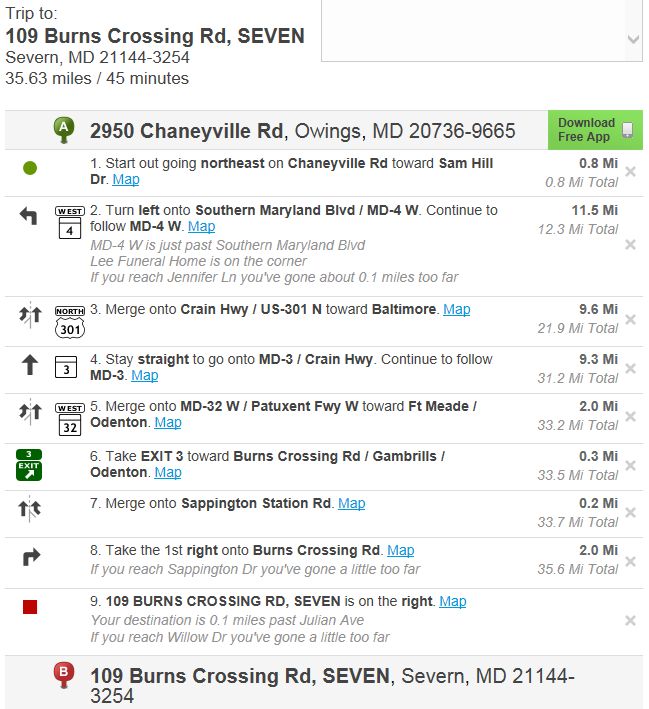 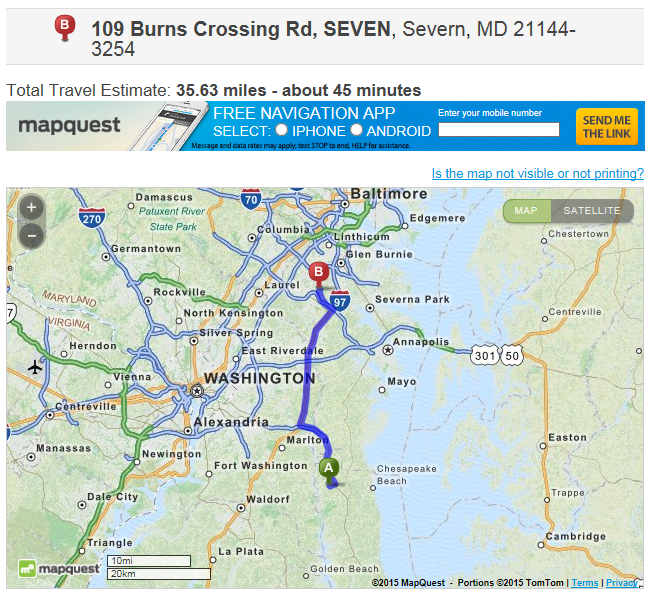 